В районе проходят балансовые комиссии .С 22 марта мэр района ,первый заместитель мэра, специалисты отдела по сельскому хозяйству ,корреспонденты газеты «Сельская новь» проводят балансовые комиссии в сельскохозяйственных предприятиях и крестьянских (фермерских) хозяйствах.Заслушивают руководителей хозяйств о проделанной работе за 2015 год,планах на 2016 год.Балансовые  комиссии прошли в СПК «Окинский» цех «Веренский»,СПК «Тыретский»,кфх Распутин, ОАО «Восход», ООО Каравай Агро,кфх Кондауров,кфх Гусаров,кфх Гайдуков, кфх Ванеев.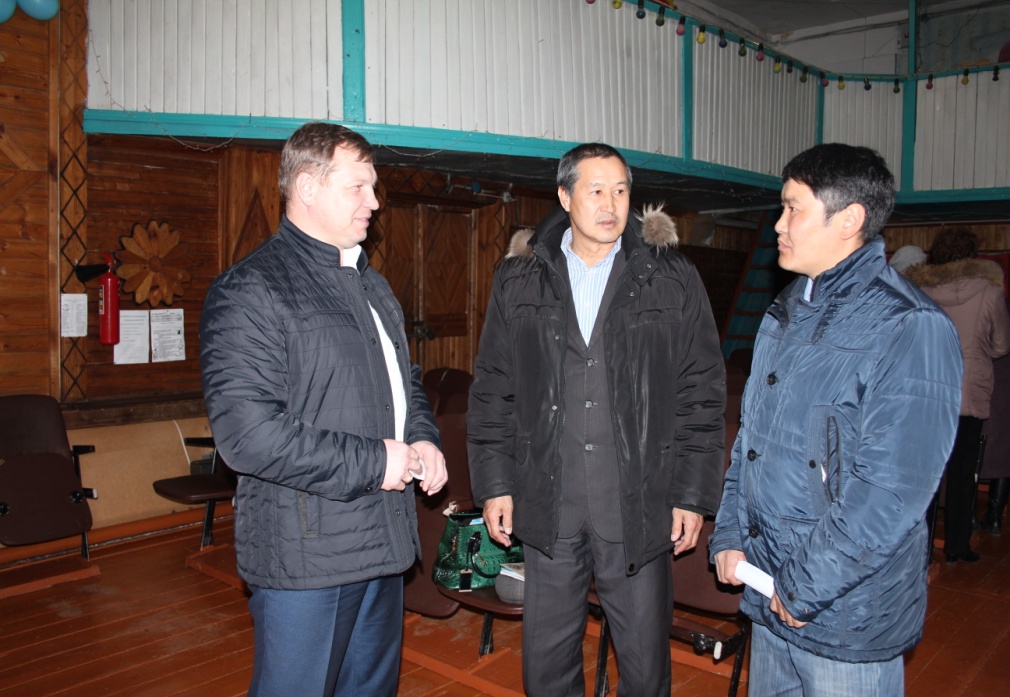 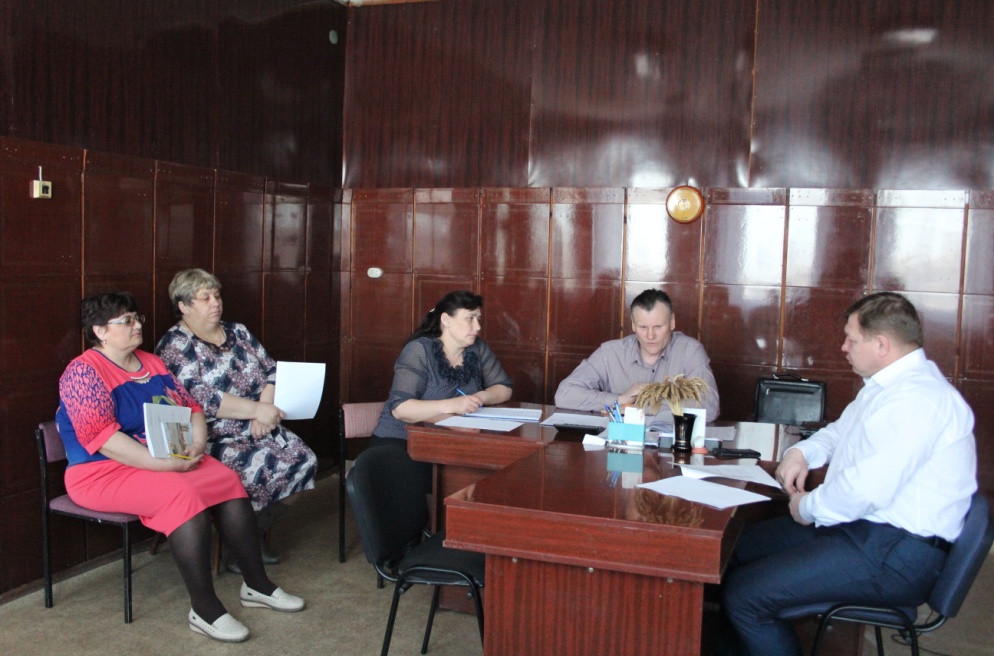 